              Payette National Forest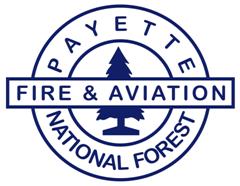 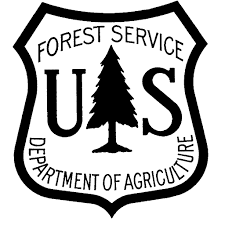                                 Off Forest Engine Rotation                                                                 Updated 1/24/2024.The Off Forest Engine Rotation List is a document designed to create organization and a fair distribution of off forest engine resource orders throughout the summer fire season.   As an Engine Committee, made up of all of the Engine Captains and Assistant Engine Captains, we have come up with a simple form and a few guidelines to which we have all agreed will make the rotation.   It is our intent to make it as simple as possible for the zone duty officers to know and have access to the most up to date information.  It will be the responsibility of the Payette Engine Committee Representative to keep this form up to date throughout the year.    Rotation GuidelinesThe rotation will roll over from one fire season to the next (engines will maintain their spot on the list from the end of one season to the start of another).Pre and post season (before the completion of Fire School and after September 30) assignments do not count towards rotation list.2024 Rotation begins June 8th.Off unit assignments do not include IA within our neighborhood agreement. (Unless it exceeds 7 shifts)An assignment is defined as the Engine arriving at the incident or Engine Module cannot meet current staffing requirements with primary module personnel because majority of crew is on assignment with another module/regs.Dispatch will send the first Engine on the rotation list that is statused “Available Nationally” in IROC.Engines will go to the bottom of the list in the order they return from assignments.DOs/Engine Captains/Dispatch will update rotation list in Trello with Mobilization date.Current Rotation Order Most Recent Mobilization History2024Engine #1E 6222E 4313E 4214E 4415E 6126E 411Engine #Mob Date 2023 Mob Date4119/9/234217/16/234317/5/23441                     8/25/23 w/Regs6129/5/23 w/4116226/25/23 w/411